План-схема района расположения МДОУ №23 с. Шурскол,пути движения транспортных средств и обучающихся (воспитанников)                                  Направление безопасного  движения детей в/из  ДОУ                                                      жилые помещения                             опасная зона                               осуществляется по обочине навстречу движения  транспортных средств                                                                                                                Направление движения транспортных средств                                                                     проезжая часть                                    тротуарПлан-схема движения транспортных средств к местам разгрузки/погрузки (доставки грузов) и рекомендуемых безопасных путей передвижения обучающихся (воспитанников) по территории МДОУ №23 с. Шурскол	  ДОУ                                                               д.8а                               ограждение ДОУ                                движение детей в(из) ДОУ  осуществляется по обочине навстречу  движения  транспортных средств                                                                                                                    движение транспортных средств                    искусственное освещение                                                        проезжая часть                                                                                  Маршруты движения организованных групп обучающихся (воспитанников) от МДОУ №23 с. Шурскол к СОШ, ДК и библиотеке.                                Направление безопасного  движения групп  детей                                                        жилые помещения                             опасная зона                             осуществляется по обочине навстречу движения  транспортных средств                                                                                                               Направление движения транспортных средств                                                               проезжая часть                                    тротуар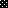 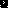 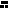 